Termo de Transferência de Moveis e Equipamentos ao DBFU  Termo N°:                  ( preenchimento do setor de Patrimônio )A Unidade___________________ solicita a autorização para encaminhamento ao Deposito de Bens Fora de Uso dos materiais abaixo relacionados:Assinatura do responsável pela unidade *Bens em comodato não podem ser transferidos ao DBFU, sem que o seu regular registro na UFPel seja realizado.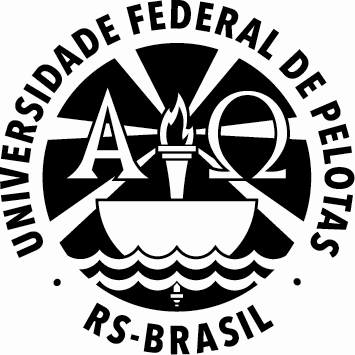 MINISTÉRIO DA EDUCAÇÃOUNIVERSIDADE FEDERAL DE PELOTASPRÓ-REITORIA ADMINSTRATIVACOORDENAÇÃO DE MATERIAL E PATRIMÔNIONÚCLEO DE PATRIMÔNIOQuantidade  RPDiscriminaçãoEstado de conservação do Bem